Australian Capital TerritoryPublic Place Names (Harrison) Determination 2005 (No 1)Disallowable instrument DI2005-40made under the Public Place Names Act 1989— section 3 (Minister to determine names)I REVOKE the Determination DI2004-79 notified on the ACT Legislation Register.andDETERMINE the names of the public places that are Territory land as specified in the attached schedule and as indicated on the attached plans.Neil SaveryDelegate of the Minister30 March 2005SCHEDULE Public Place Names (Harrison) Determination 2005  (No 1)Division of Harrison: Natural Geographical Features of Australia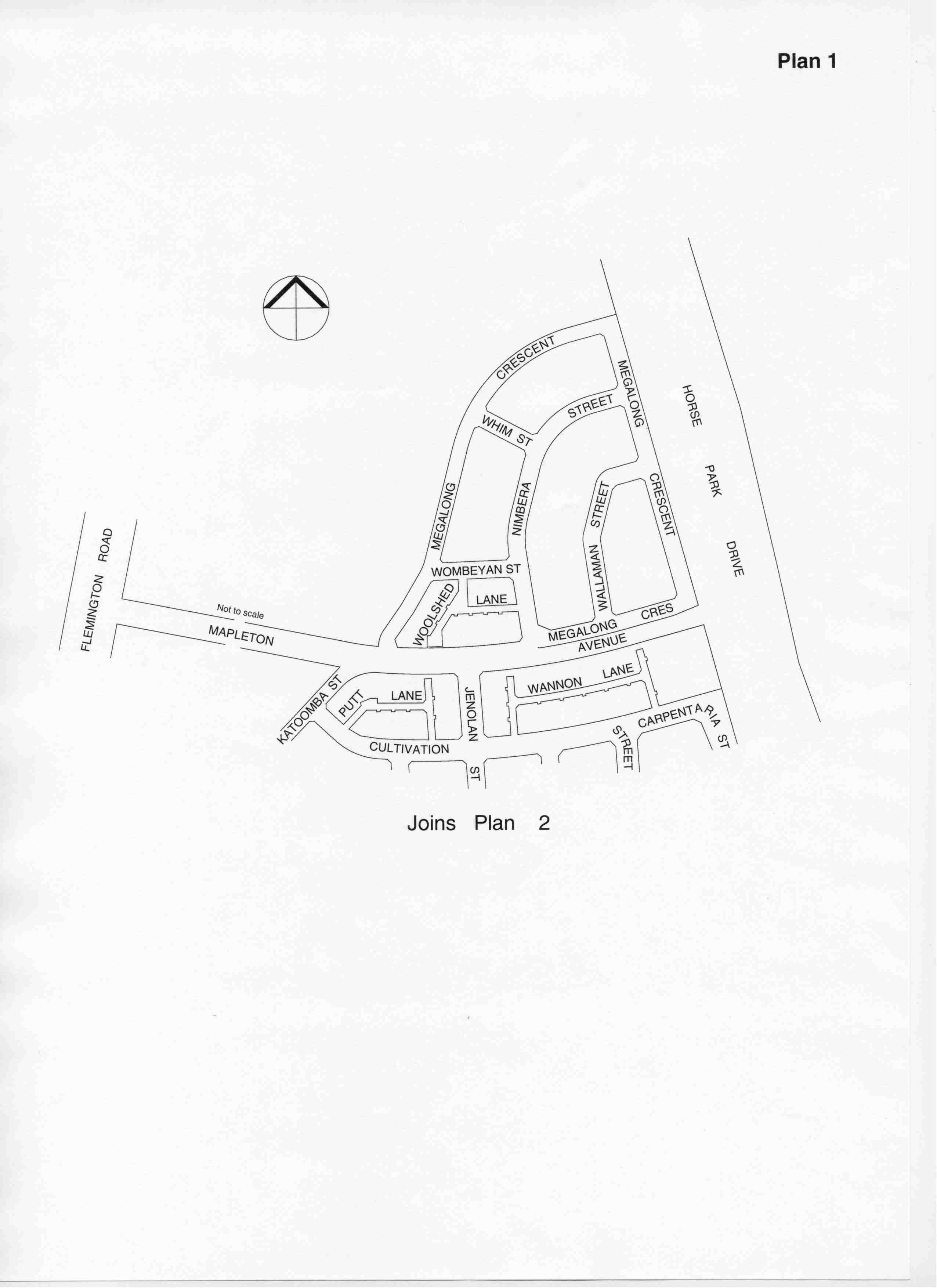 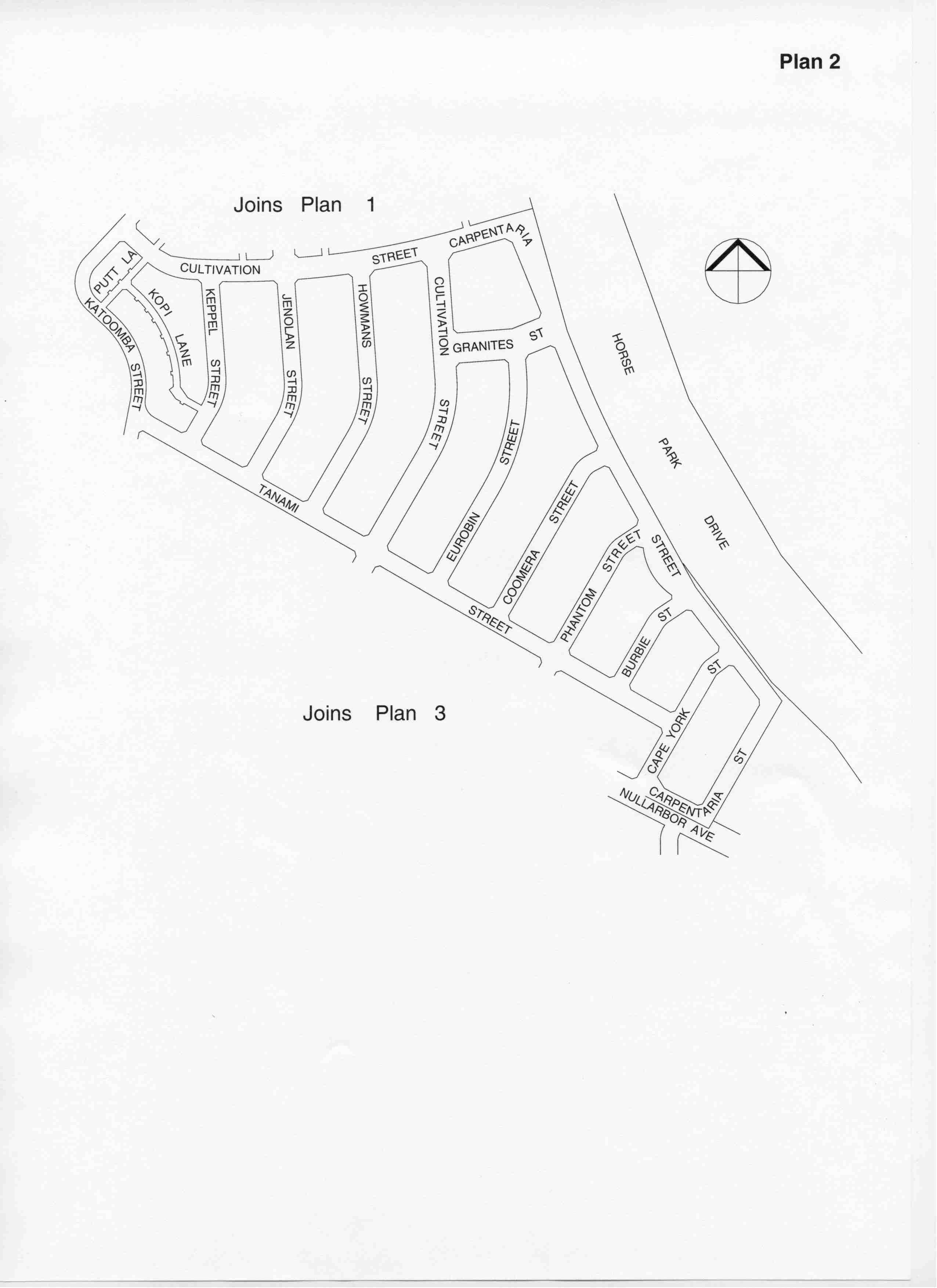 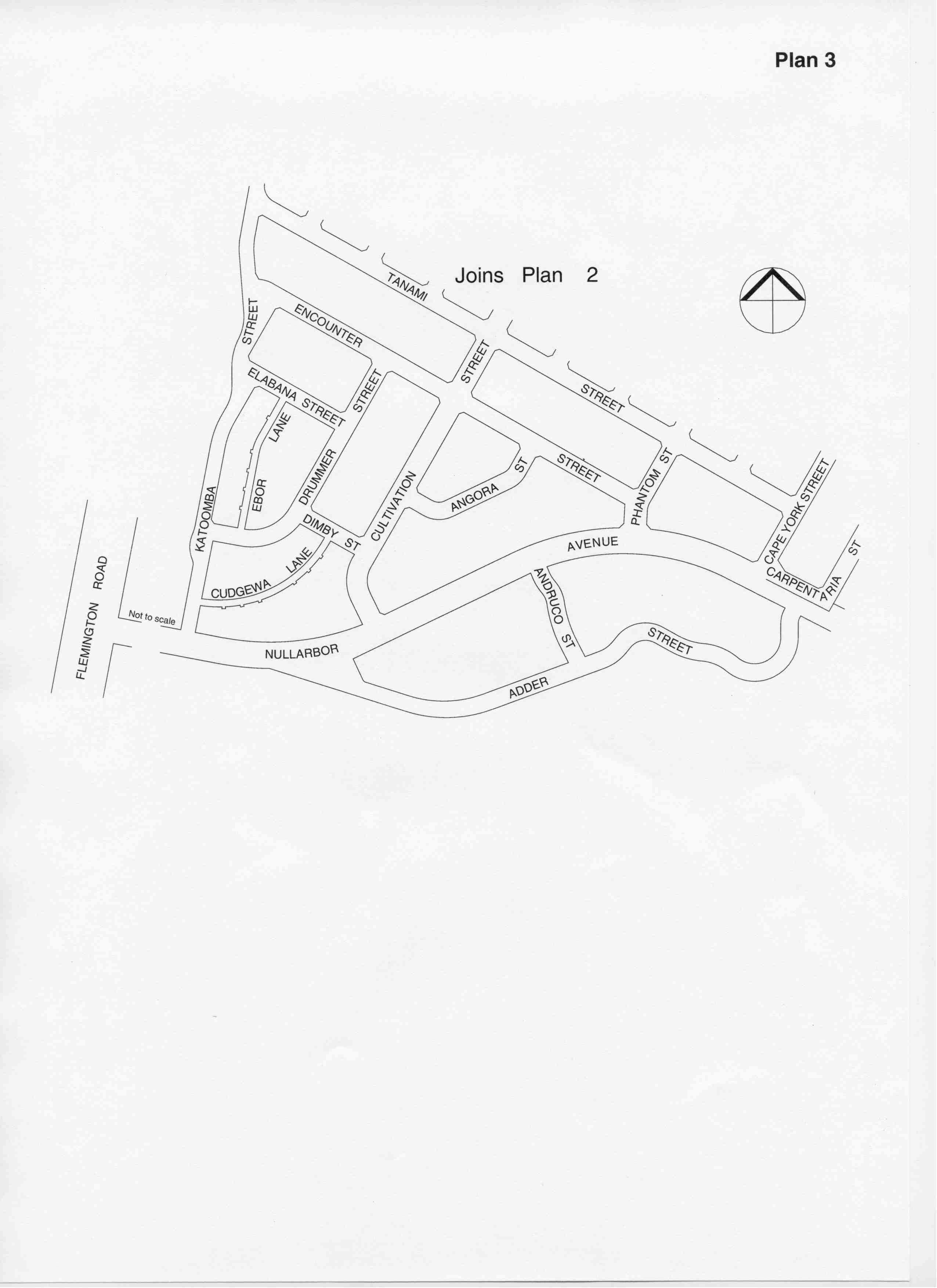 NAMEORIGINSIGNIFICANCEAdder StreetAdder Bay, New South WalesBayAdder Bay is an indentation in the eastern shoreline of the northern branch of Conjola Lake opposite Long Point. It is about 1km west north west of Conjola Hill in the Parish of Conjola in the County of St Vincent.Andruco StreetAndruco Lagoon, New South WalesLagoonAndruco Lagoon is a billabong on the Darling River in the county of Wentworth.Angora StreetAngora Gorge, New South WalesGorgeAngora Gorge is on Jack Halls Creek above the Kamilaroi Waterholes about 2.5km east-south-east of Westons Mountain, in the Parish of Timor in the County of Gowen.Burbie StreetBurbie Canyon, New South WalesCanyonBurbie Canyon is situated in the Parish of Caraghnan in the County of Gowen, NSW.  It is a canyon through which Burbie Creek flows, about 4 km north-east by north of Mount Exmouth.Carpentaria StreetGulf of Carpentaria, Northern Territory / QueenslandGulfThe Gulf of Carpentaria is the longest and widest indentation in Australia’s north coast.  The Gulf of Carpentaria was named by the Duch explorer Jan Cartensz in 1623 after the then Governor-General of the Dutch East Indies (now Indonesia), Pieter de Carpentier.Cape York StreetCape York Peninsula, QueenslandPeninsulaCape York Peninsula is located in the north-eastern corner of Australia, starting south of Cairns and extending about 750 km to its tip in the north. It covers about 207,000 square kilometres. The Coral Sea is to the east of the Peninsula, the Torres Strait to the north, and the Gulf of Carpentaria to the west. Coomera StreetCoomera Falls, QueenslandWater FallCoomera Falls are situated within the Lamington National Park in southern Queensland.  They have a drop of 64 metres.Cultivation StreetCultivation Creek Falls, VictoriaCreekCultivation Creek Falls are in the Grampians some 25 kilometres west of Halls Gap.Cudgewa LaneCudgewa Falls, VictoriaWater FallCudgewa Falls are also known as Cudgewa Bluff Falls.  These falls are on Cudgewa Creek, in the Burrowa-Pine Mountain National Park, 7 kilometres north of Cudgewa and 80 kilometres east of Albury.Dimby StreetDimby Plains, New South WalesPlainDimby Plains is situated in the Parish of Kickerbell in the County of Pottinger.  It is about 8 km west by south of Mooki Hills and about 11 km north-east of Yarraman.Drummer StreetDrummer Falls, VictoriaWater FallDrummer Falls are on the Mackenzie River in the Grampians.  They were allegedly so named because of the drumming sound they make as they crash over the rocks into the pool below.Ebor LaneEbor Falls, New South WalesWater FallEbor Falls are situated in north-eastern New South Wales.  They drop a total of 152 metres in a series of three horseshoe-shaped tiers.Elabana StreetElabana Falls, QueenslandWater FallElabana Falls are situated on the Albert River in south Queensland.  They have a drop of 18 metres.Encounter StreetEncounter Bay, South AustraliaBayEncounter Bay is an inlet to the west of Goolwa.  Victor Harbour is within the Bay.  Matthew Flinders named the bay in 1802 after he unexpectedly encountered the French explorer Nicolas Baudin there.Eurobin StreetEurobin Falls, VictoriaWater FallEurobin Falls are a kilometre off the main road leading up Mount Buffalo.  There is an upper and a lower fall, each tumbling down an enormous granite rock-face which has been smoothed by the waters and semi-bleached by their salts.Granites StreetThe Granites, Northern TerritoryRocksThe Granites are a series of bare rocks in the south-west of the Tanami Desert.  Howmans StreetHowmans Falls, VictoriaWater FallHowmans Falls are the highest above sea level of all the waterfalls in Victoria.  They are at about 1620 metres and are on Camp Creek, 300 metres below and 4 kilometres south-east of the summit of Victoria’s highest mountain, Mount Bogong in Victoria’s north-eastern alpine country.Jenolan StreetJenolan Caves, New South WalesCaveThe Jenolan Caves are a series of limestone caves, 11 of which have been named.  Extensive Limestone Caves on the Jenolan River where it goes underground for about 0.4 km. They are about 20 km south east of Oberon.Katoomba StreetKatoomba Falls, New South WalesWater FallKatoomba Falls are situated in the Blue Mountains on the Kedumba River at the head of Kedumba Valley about 800m North-west of Echo Point in New South Wales.  They have a drop of 164 metres.  Keppel StreetKeppel Bay, QueenslandBayKeppel Bay is a large bay at the mouth of the Fitzroy River.  James Cook named the bay in 1770 in honour of Augustus Keppel, a naval commander.  Keppel Bay is sheltered on the east by Curtis Island and to the north is the Keppel Islands group.Kopi LaneKopi Plain, New South WalesPlainKopi Plain is situated in the County of Tara.  It is about 19 kilometres west by north of Pine Lake and about 24 kilometres south by east of White Lake.Mapleton AvenueMapleton Falls, QueenslandWater FallMapleton Falls are suitated on the west side of Blackall Range, south Queensland.  They have a drop of 73 metres.Megalong CrescentMegalong Valley, New South WalesValleyMegalong Valley is a valley in the city of Blue Mountains to the south of Katoomba.Nimbera StreetNimbera Plain, New South WalesPlainNimbera Plain is situated in the Parish of Culgoa.  It is a plain about 10 km south-south-west of Jobs Gate and about 25 km north-west of Weilmoringle.Nullarbor AvenueNullarbor Plain, Western Australia and South AustraliaPlainNullarbor Plain is an arid limestone plateau, almost treeless, to the north of the Great Australian Bight.  Phantom StreetPhantom Falls, VictoriaWater FallPhantom Falls are on the St. George River downstream from the Allen Dam about three kilometres south-west of Lorne, Victoria.  They are some 15 metres tall with an almost sheer drop.Putt LanePutt Flat, New South WalesFlatPutt Flat is situated in the Parish of Ettrema in the County of St. Vincent.  It is the area of land to the north of Putt Hill at the head of Cabbage Tree Creek 1.6 km south of Ettrema Trigonometrical Station.Tanami StreetTanami Desert, Northern TerritoryDesertThe Tanami Desert is a desert and wildlife sanctuary to the west of Tennant Creek.  It consists mostly of spinifex and sand plains, and is roughly bounded on the east by the Stuart Highway.  Wallaman StreetWallaman Falls, Queensland.Water FallThe Wallaman Falls are west of Ingham, high in the Seaview Range, Queensland.  Accumulated waters surge along Stony Creek to abruptly plunge more than 300 metres down a sheer cliff, creating Australia's tallest waterfall.Whim StreetWhim Plain, New South WalesPlainWhim Plain is situated in the County of Irrara.  It is a claypan which lies west of Whim Wall and 14 kilometres west-north-west of BrindingabbaWombeyan StreetWombeyan Caves, New South WalesCaveThe Wombeyan Caves are a series of caves in the southern highlands about 68 kilometres north-west of Mittagong, New South Wales.Wannon LaneWannon Falls, VictoriaWater FallWannon Falls are on the Wannon River which rises in the Grampians in Victoria’s Western District and meets the Glenelg River near Casterton.  They are 19 kilometres north-west of Hamilton on the Coleraine Road (the Glenelg Highway) close beside the road in the Wallon Falls Highway Park.Woolshed LaneWoolshed Falls, VictoriaWater FallWoolshed Falls are about 6 kilometres north of Beechworth in north-eastern Victoria.  The massive granite rock-face over which the waters tumble has been bleached over the ages by the chemicals in the water and provides a colourful backdrop to the frothing waters.